Popestrimo šolo: TINKO POLOVINKO, JANEZ BITENCPravljico lahko tokrat poslušate na spletnem naslovuhttps://www.youtube.com/watch?v=sY5RoLkpQjg in jo tudi ilustrirate. 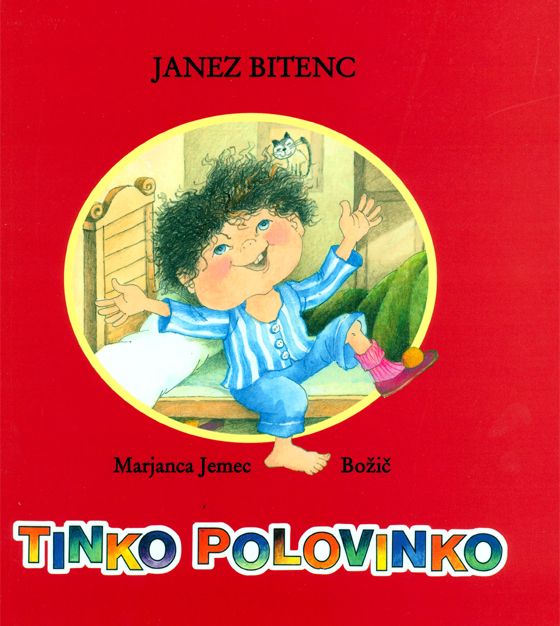 